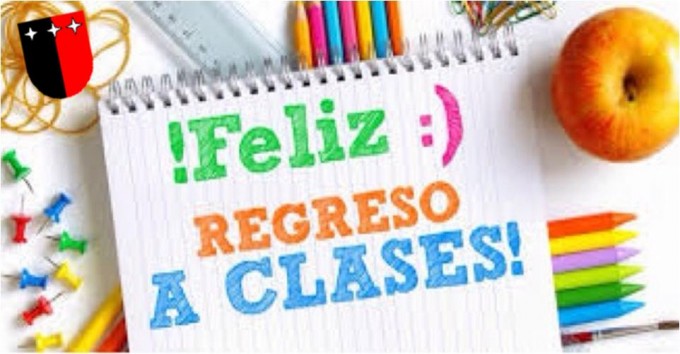 Psic. Paola Rampelotto